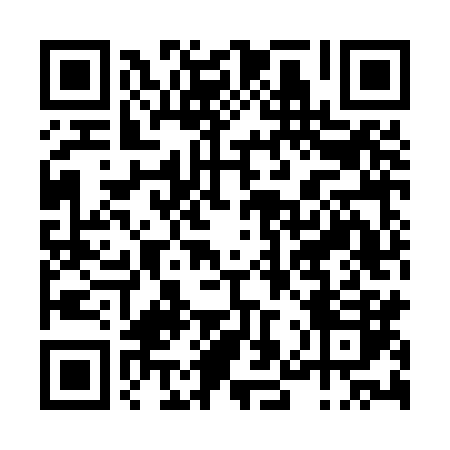 Prayer times for Vilar de Peregrinos, PortugalMon 1 Apr 2024 - Tue 30 Apr 2024High Latitude Method: Angle Based RulePrayer Calculation Method: Muslim World LeagueAsar Calculation Method: HanafiPrayer times provided by https://www.salahtimes.comDateDayFajrSunriseDhuhrAsrMaghribIsha1Mon5:357:101:326:027:549:242Tue5:337:091:316:027:559:253Wed5:317:071:316:037:569:274Thu5:297:051:316:047:579:285Fri5:277:041:316:047:589:296Sat5:257:021:306:057:599:317Sun5:237:001:306:068:019:328Mon5:216:591:306:078:029:349Tue5:196:571:306:078:039:3510Wed5:176:551:296:088:049:3611Thu5:156:541:296:098:059:3812Fri5:136:521:296:098:069:3913Sat5:116:511:286:108:079:4114Sun5:096:491:286:118:089:4215Mon5:076:471:286:128:099:4416Tue5:056:461:286:128:109:4517Wed5:036:441:286:138:129:4718Thu5:016:431:276:148:139:4819Fri4:596:411:276:148:149:5020Sat4:576:401:276:158:159:5121Sun4:556:381:276:168:169:5322Mon4:536:371:266:168:179:5423Tue4:516:351:266:178:189:5624Wed4:496:341:266:188:199:5725Thu4:476:321:266:188:209:5926Fri4:466:311:266:198:2110:0027Sat4:446:291:266:198:2210:0228Sun4:426:281:266:208:2410:0329Mon4:406:271:256:218:2510:0530Tue4:386:251:256:218:2610:06